Sussex Police Offshore Sailing Club Risk Assessment Form. All SPOSC RYA Qualified Skippers & Mates must ensure they comply with SOLAS Part V & all crew are briefed with this Risk Assessment & any other matters that are relevant to the particular craft in use or passage planned.  Alwyn Evans 07/2014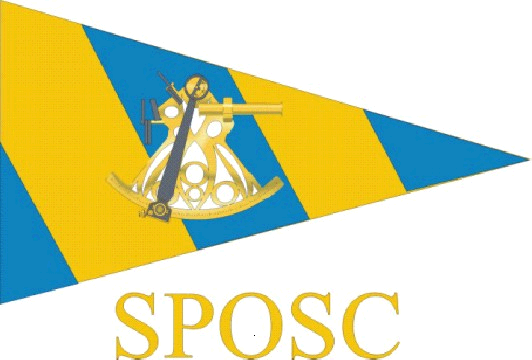 SOLAS Part V for Pleasure Craft is reproduced in this section on our website from the drop down menuHAZARDPERSONS @ RISKIS RISK ADEQUATELY CONTROLLEDFURTHER ACTION NECESSARY TO CONTROL THE RISK1Drowning from falling overboard   All person onboard yachtFull safety briefing to be given to crew by Skipper prior to departure including man overboard recovery procedures, use of lifejackets, jackstays & harnesses demonstrated. Best practice for moving around carrying out activities on deck explained & practically demonstrated. Life jackets to be worn at all times.General Conditions to all Sections on Page 1 & 2
Risks remaining with the yacht's equipment are inherent risks found on all sailing vessels. Sailing is potentially a dangerous sport & therefore all taking part must ensure that they are aware of the risks.2Injury from the boomAll person onboard yachtSkipper to explain dangers of being within striking distance of the boom or mainsheet along with potential dangers & safe practices of downwind sailing. 3Hypothermia & Sea SicknessAll person onboard yachtSkipper to ensure all crew have suitable clothing for weather conditions. Skipper to regularly monitor their crews’ welfare in cold/inclement weather conditions including prevention and onset of sea sickness. Comprehensive first aid kit & manual is carried onboard charter yachts, which details treatment & procedures. Survival bags for treatment of hypothermia are part of a chartered yachts inventory. Charterers insurance does not cover personal injury. All crew members are advised to ensure they have adequate Personal Insurance4Injuries from running rigging, rope-work & winchesAll person onboard yachtSkippers to give instruction to their crew regarding proper use & potential dangers. Operation & correct use of winches, clutches & jammers practically demonstrated. SPOSC Skippers should be fully aware of their duty of care to themselves & to their crews.5Injuries from falling down companionway & hatchesAll person onboard yachtSkipper to give instruction regarding proper use of hatches. Proper use & hazards of falling in companionway area emphasized. All deck hatches are to be kept closed whilst at sea. Crew members should be reminded that they have a responsibility for their own safety & that of others. HAZARDPERSONS @ RISKIS RISK ADEQUATELY CONTROLLEDFURTHER ACTION NECESSARY TO CONTROL THE RISK6Fire Gas leaks & explosionAll person onboard yacht Skipper to give instruction to crew regarding on board fire drill along with use of gas & smoke detection system, location & use of fire extinguishers showing all fire exit routes.General ConditionsApplicable to all Sections as onPage 17AbandonmentAll person onboard yacht Skipper to give adequate briefing on safe working practices for abandonment prior to departure.8Injuries  by engine belts, pulleys, & burns from exhaust & cooling systemAll person onboard yacht Skippers to brief crew on the dangers. Instructions to be given where appropriate. No inappropriate clothing to be worn.9Hot water & food burnsAll person onboard yacht Skippers to explain hazards of using cookers at sea. Wearing waterproof trousers when cooking at sea to avoid burns.10Slipping or tripping on pontoon or deckAll person onboard yacht Sailing shoes or similar high grip shoes should be worn by all onboard. Potential hazards pointed out. 11Contaminated food or waterAll person onboard yacht All crew to maintain hygiene standards. Washing hands before handling foods, clean galley, surfaces & utensils, correct preparation & storage of food stuffs.12Falling from MastAll person onboard yacht Boson’s chair to be checked before use. 2 halyards must be attached. 1 to chair & 1 to harness with a crew member operating each line. Safe working practices to be explained.13Extreme physical effort (anchor work etc.)All person onboard yacht Physical work to be shared. Best practices for lifting/pulling explained & practically demonstrated.14Pre existing medical condition (epileptic, angina etc.)Those with pre existing medical conditionsAll onboard must make the Skipper aware of any pre existing medical condition & treatment required. The Skipper has final say in cases where he/she decides that a crew member is not fit to go to sea. Crew members also have a responsibility not to endanger themselves or others by going to sea unless they are fit enough to participate in the type of passage planned.